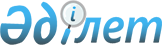 "2018-2020 жылдарға арналған аудандық маңызы бар қала, кент, ауылдық округтер бюджеттері туралы" Қазалы аудандық мәслихатының 2017 жылғы 25 желтоқсандағы №164 шешіміне өзгерістер енгізу туралы
					
			Мерзімі біткен
			
			
		
					Қызылорда облысы Қазалы аудандық мәслихатының 2018 жылғы 11 маусымдағы № 206 шешімі. Қызылорда облысының Әділет департаментінде 2018 жылғы 15 маусымда № 6320 болып тіркелді. Мерзімі біткендіктен қолданыс тоқтатылды
      Қазақстан Республикасының 2008 жылғы 4 желтоқсандағы Бюджет кодексінің 91бабына және "Қазақстан Республикасындағы жергілікті мемлекеттік басқару және өзін-өзі басқару туралы" Қазақстан Республикасының 2001 жылғы 23 қаңтардағы Заңының 6-бабына сәйкес Қазалы аудандық мәслихаты ШЕШІМ ҚАБЫЛДАДЫ:
      1. "2018-2020 жылдарға арналған аудандық маңызы бар қала, кент, ауылдық округтер бюджеттері туралы" Қазалы аудандық мәслихатының 2017 жылғы 25 желтоқсандағы № 164 шешіміне (нормативтік құқықтық актілерді мемлекеттік тіркеу Тізілімінде 6095 нөмерімен тіркелген, "Тұран-Қазалы" газетінің 2018 жылғы 20 қаңтардағы №12-15 сандарында және Қазақстан Республикасының нормативтік құқықтық актілердің эталондық бақылау банкінде 2018 жылғы 10 қаңтарда жарияланған) мынадай өзгерістер енгізілсін:
      1-тармақ мынадай жаңа редакцияда жазылсын:
      "1. 2018-2020 жылдарға арналған аудандық маңызы бар қала, кент, ауылдық округтер бюджеттері 1-12 қосымшаларға сәйкес, оның ішінде 2018 жылға мынадай көлемде бекітілсін:
      1) кірістер – 1449010 мың теңге, оның ішінде:
      Қазалы қаласы – 210410 мың теңге;
      Әйтеке би кенті – 1101865 мың теңге;
      Аранды ауылдық округі – 91880 мың теңге;
      Майдакөл ауылдық округі – 44855 мың теңге.
      салықтық түсімдер – 245295 мың теңге;
      Қазалы қаласы – 15448 мың теңге;
      Әйтеке би кенті – 224719 мың теңге;
      Аранды ауылдық округі – 1990 мың теңге;
      Майдакөл ауылдық округі – 3138мың теңге.
      салықтық емес түсімдер – 49339 мың теңге;
      Қазалы қаласы – 9469 мың теңге;
      Әйтеке би кенті – 37761 мың теңге;
      Аранды ауылдық округі – 441мың теңге;
      Майдакөл ауылдық округі – 1668 мың теңге.
      трансферттер түсімі – 1154376 мың теңге;
      Қазалы қаласы – 185493 мың теңге;
      Әйтеке би кенті – 839385 мың теңге;
      Аранды ауылдық округі – 89449 мың теңге;
      Майдакөл ауылдық округі – 40049 мың теңге.
      2) шығындар – 1437010 мың теңге, оның ішінде;
      Қазалы қаласы – 210410 мың теңге;
      Әйтеке би кенті – 1089865 мың теңге;
      Аранды ауылдық округі – 91880 мың теңге;
      Майдакөл ауылдық округі – 44855 мың теңге.
      3) таза бюджеттік кредиттеу – 0;
      бюджеттік кредиттер – 0;
      бюджеттік кредиттерді өтеу – 0;
      4) қаржы активтерімен операциялар бойынша сальдо – 12000 мың теңге;
      қаржы активтерін сатып алу – 12000 мың теңге;
      мемлекеттің қаржы активтерін сатудан түсетін түсімдер - 0;
      5) бюджет тапшылығы (профициті) – 0;
      6) бюджет тапшылығын қаржыландыру (профицитті пайдалану)–0.
      аталған шешімнің 1, 4, 7, 10 қосымшалары осы шешімнің 1, 2, 3, 4 қосымшаларына сәйкес жаңа редакцияда жазылсын;
      2. Осы шешім 2018 жылғы 1 қаңтардан бастап қолданысқа енгізіледі және ресми жариялауға жатады. 2018 жылға арналған Қазалы қаласы бюджеті 2018 жылға арналған Әйтеке би кенті бюджеті 2018 жылға арналған Аранды ауылдық округі бюджеті 2018 жылға арналған Майдакөл ауылдық округі бюджеті
					© 2012. Қазақстан Республикасы Әділет министрлігінің «Қазақстан Республикасының Заңнама және құқықтық ақпарат институты» ШЖҚ РМК
				
      Аудандық мәслихаттың XXVІсессиясының төрағасы

Л.Ізбасқан

      Аудандық мәслихат хатшысы

К.Назымбеков
Аудандық мәслихаттың 2018 жылғы "11" маусымдағы ХХVI сессиясының №206 шешіміне 1қосымшаАудандық мәслихаттың 2017 жылғы "25" желтоқсандағы ХХ сессиясының №164 шешіміне 1қосымша 
Санаты
Санаты
Санаты
Санаты
Сомасы, мың теңге
Сыныбы
Сыныбы
Сыныбы
Сомасы, мың теңге
Кіші сыныбы
Кіші сыныбы
Сомасы, мың теңге
Атауы
Сомасы, мың теңге
1. КІРІСТЕР
210410
1
Салықтық түсімдер
15448
01
Табыс салығы
2743
2
Жеке табыс салығы
2743
04
Меншiкке салынатын салықтар
12705
1
Мүлiкке салынатын салықтар
227
3
Жер салығы
1418
4
Көлiк құралдарына салынатын салық
11060
2
Салықтық емес түсiмдер
9469
06
Басқа да салықтық емес түсiмдер
9469
1
Басқа да салықтық емес түсiмдер
9469
4
Трансферттердің түсімдері
185493
02
Мемлекеттiк басқарудың жоғары тұрған органдарынан түсетiн трансферттер
185493
3
Аудандардың (облыстық маңызы бар қаланың) бюджетінен трансферттер
185493
Функционалдық топ
Функционалдық топ
Функционалдық топ
Функционалдық топ
Бюджеттік бағдарламалардың әкiмшiсi
Бюджеттік бағдарламалардың әкiмшiсi
Бюджеттік бағдарламалардың әкiмшiсi
Бағдарлама
Бағдарлама
Атауы
Атауы
2. ШЫҒЫНДАР
210410
1
Жалпы сипаттағы мемлекеттiк қызметтер
51880
124
Аудандық маңызы бар қала, ауыл, кент, ауылдық округ әкімінің аппараты
51880
001
Аудандық маңызы бар қала, ауыл, кент, ауылдық округ әкімінің қызметін қамтамасыз ету жөніндегі қызметтер
42787
022
Мемлекеттік органның күрделі шығыстары
9093
4
Бiлiм беру
87458
124
Аудандық маңызы бар қала, ауыл, кент, ауылдық округ әкімінің аппараты
87458
004
Мектепке дейінгі тәрбиелеу және оқыту және мектепке дейінгі тәрбиелеу және оқыту ұйымдарында медициналық қызмет көрсетуді ұйымдастыру
87458
6
Әлеуметтiк көмек және әлеуметтiк қамсыздандыру
7103
124
Аудандық маңызы бар қала, ауыл, кент, ауылдық округ әкімінің аппараты
7103
003
Мұқтаж азаматтарға үйде әлеуметтік көмек көрсету
7103
7
Тұрғын үй-коммуналдық шаруашылық
29908
124
Аудандық маңызы бар қала, ауыл, кент, ауылдық округ әкімінің аппараты
29908
008
Елді мекендердегі көшелерді жарықтандыру
10964
009
Елді мекендердің санитариясын қамтамасыз ету
8368
011
Елді мекендерді абаттандыру мен көгалдандыру
10576
8
Мәдениет, спорт, туризм және ақпараттық кеңістiк
29561
124
Аудандық маңызы бар қала, ауыл, кент, ауылдық округ әкімінің аппараты
29561
006
Жергілікті деңгейде мәдени-демалыс жұмысын қолдау
29561
12
Көлiк және коммуникация
4500
124
Аудандық маңызы бар қала, ауыл, кент, ауылдық округ әкімінің аппараты
4500
013
Аудандық маңызы бар қалаларда, ауылдарда, кенттерде, ауылдық округтерде автомобиль жолдарының жұмыс істеуін қамтамасыз ету
4500
3. Таза бюджеттік кредиттеу
Бюджеттік кредиттер
Бюджеттік кредиттерді өтеу
4.Қаржы активтерімен операциялар бойынша сальдо
Қаржы активтерін сатып алу
Мемлекеттің қаржы активтерін сатудан түсетін түсімдер
5. Бюджет тапшылығы (профициті)
6.Бюджет тапшылығын қаржыландыру (профицитін пайдалану)Аудандық мәслихаттың 2018 жылғы "11" маусымдағы ХХVI сессиясының №206 шешіміне 2қосымшаАудандық мәслихаттың 2017 жылғы "25" желтоқсандағы ХХ сессиясының №164 шешіміне 4қосымша 
Санаты
Санаты
Санаты
Санаты
Сомасы, мың теңге
Сыныбы
Сыныбы
Сыныбы
Сомасы, мың теңге
Кіші сыныбы
Кіші сыныбы
Сомасы, мың теңге
Атауы
Сомасы, мың теңге
1. КІРІСТЕР
1101865
1
Салықтық түсімдер
224719
01
Табыс салығы
131073
2
Жеке табыс салығы
131073
04
Меншiкке салынатын салықтар
93 646
1
Мүлiкке салынатын салықтар
1294
3
Жер салығы
9393
4
Көлiк құралдарына салынатын салық
82959
2
Салықтық емес түсiмдер
37761
06
Басқа да салықтық емес түсiмдер
37761
1
Басқа да салықтық емес түсiмдер
37761
4
Трансферттердің түсімдері
839385
02
Мемлекеттiк басқарудың жоғары тұрған органдарынан түсетiн трансферттер
839385
3
Аудандардың (облыстық маңызы бар қаланың) бюджетінен трансферттер
839385
Функционалдық топ
Функционалдық топ
Функционалдық топ
Функционалдық топ
Бюджеттік бағдарламалардың әкiмшiсi
Бюджеттік бағдарламалардың әкiмшiсi
Бюджеттік бағдарламалардың әкiмшiсi
Бағдарлама
Бағдарлама
Атауы
2. ШЫҒЫНДАР
1089865
1
Жалпы сипаттағы мемлекеттiк қызметтер
123750
124
Аудандық маңызы бар қала, ауыл, кент, ауылдық округ әкімінің аппараты
123750
001
Аудандық маңызы бар қала, ауыл, кент, ауылдық округ әкімінің қызметін қамтамасыз ету жөніндегі қызметтер
98641
022
Мемлекеттік органның күрделі шығыстары
25109
4
Бiлiм беру
402393
124
Аудандық маңызы бар қала, ауыл, кент, ауылдық округ әкімінің аппараты
402393
004
Мектепке дейінгі тәрбиелеу және оқыту және мектепке дейінгі тәрбиелеу және оқыту ұйымдарында медициналық қызмет көрсетуді ұйымдастыру
384565
005
Ауылдық жерлерде оқушыларды жақын жердегі мектепке дейін тегін алып баруды және одан алып қайтуды ұймдастыру
17828
6
Әлеуметтiк көмек және әлеуметтiк қамсыздандыру
29023
124
Аудандық маңызы бар қала, ауыл, кент, ауылдық округ әкімінің аппараты
29023
003
Мұқтаж азаматтарға үйде әлеуметтік көмек көрсету
29023
7
Тұрғын үй-коммуналдық шаруашылық
336114
124
Аудандық маңызы бар қала, ауыл, кент, ауылдық округ әкімінің аппараты
336114
008
Елді мекендердегі көшелерді жарықтандыру
79012
009
Елді мекендердің санитариясын қамтамасыз ету
62000
011
Елді мекендерді абаттандыру мен көгалдандыру
195102
8
Мәдениет, спорт, туризм және ақпараттық кеңістiк
26753
124
Аудандық маңызы бар қала, ауыл, кент, ауылдық округ әкімінің аппараты
26753
006
Жергіліктідеңгейдемәдени-демалысжұмысынқолдау
26753
12
Көлiк және коммуникация
171832
124
Аудандық маңызы бар қала, ауыл, кент, ауылдық округ әкімінің аппараты
171832
013
Аудандық маңызы бар қалаларда, ауылдарда, кенттерде, ауылдық округтерде автомобиль жолдарының жұмыс істеуін қамтамасыз ету
41832
045
Аудандық маңызы бар қалаларда, ауылдарда, кенттерде, ауылдық округтерде автомобиль жолдарын күрделі және орташа жөндеу
130000
3. Таза бюджеттік кредиттеу
Бюджеттік кредиттер
Бюджеттік кредиттерді өтеу
4. Қаржы активтерімен операциялар бойынша сальдо
12000
Қаржы активтерін сатып алу
12000
13
Басқалар
12000
124
Аудандық маңызы бар қала, ауыл, кент, ауылдық округ әкімінің аппараты
12000
065
Заңды тұлғалардың жарғылық капиталын қалыптастыру немесе ұлғайту
12000
Мемлекеттің қаржы активтерін сатудан түсетін түсімдер
5. Бюджет тапшылығы (профициті)
6.Бюджет тапшылығын қаржыландыру (профицитін пайдалану)Аудандық мәслихаттың 2018 жылғы "11" маусымдағы ХХVI сессиясының №206 шешіміне 3қосымшаАудандық мәслихаттың 2017 жылғы "25" желтоқсандағы ХХ сессиясының №164 шешіміне 7қосымша 
Санаты
Санаты
Санаты
Санаты
Сомасы, мың теңге
Сыныбы
Сыныбы
Сыныбы
Сомасы, мың теңге
Кіші сыныбы
Кіші сыныбы
Сомасы, мың теңге
Атауы
Сомасы, мың теңге
1. КІРІСТЕР
91880
1
Салықтық түсімдер
1990
01
Табыс салығы
242
2
Жеке табыс салығы
242
04
Меншiкке салынатын салықтар
1748
1
Мүлiкке салынатын салықтар
15
3
Жер салығы
197
4
Көлiк құралдарына салынатын салық
1536
2
Салықтық емес түсiмдер
441
06
Басқа да салықтық емес түсiмдер
441
1
Басқа да салықтық емес түсiмдер
441
4
Трансферттердің түсімдері
89449
02
Мемлекеттiк басқарудың жоғары тұрған органдарынан түсетiн трансферттер
89449
3
Аудандардың (облыстық маңызы бар қаланың) бюджетінен трансферттер
89449
Функционалдық топ
Функционалдық топ
Функционалдық топ
Функционалдық топ
Бюджеттік бағдарламалардың әкiмшiсi
Бюджеттік бағдарламалардың әкiмшiсi
Бюджеттік бағдарламалардың әкiмшiсi
Бағдарлама
Бағдарлама
Атауы
2. ШЫҒЫНДАР
91880
1
Жалпы сипаттағы мемлекеттiк қызметтер
24233
124
Аудандық маңызы бар қала, ауыл, кент, ауылдық округ әкімінің аппараты
24233
001
Аудандық маңызы бар қала, ауыл, кент, ауылдық округ әкімінің қызметін қамтамасыз ету жөніндегі қызметтер
24168
022
Мемлекеттік органның күрделі шығыстары
65
4
Бiлiм беру
41386
124
Аудандық маңызы бар қала, ауыл, кент, ауылдық округ әкімінің аппараты
41386
004
Мектепке дейінгі тәрбиелеу және оқыту және мектепке дейінгі тәрбиелеу және оқыту ұйымдарында медициналық қызмет көрсетуді ұйымдастыру
41386
6
Әлеуметтiк көмек және әлеуметтiк қамсыздандыру
1261
124
Аудандық маңызы бар қала, ауыл, кент, ауылдық округ әкімінің аппараты
1261
003
Мұқтаж азаматтарға үйде әлеуметтік көмек көрсету
1261
7
Тұрғын үй-коммуналдық шаруашылық
8852
124
Аудандық маңызы бар қала, ауыл, кент, ауылдық округ әкімінің аппараты
1720
014
Елді мекендерді сумен жабдықтауды ұйымдастыру
1720
124
Аудандық маңызы бар қала, ауыл, кент, ауылдық округ әкімінің аппараты
7132
008
Елді мекендердегі көшелерді жарықтандыру
3027
009
Елді мекендердің санитариясын қамтамасыз ету
500
011
Елді мекендерді абаттандыру мен көгалдандыру
3605
8
Мәдениет, спорт, туризм және ақпараттық кеңістiк
16148
124
Аудандық маңызы бар қала, ауыл, кент, ауылдық округ әкімінің аппараты
16148
006
Жергілікті деңгейде мәдени-демалыс жұмысын қолдау
16148
3. Таза бюджеттік кредиттеу
Бюджеттік кредиттер
Бюджеттік кредиттерді өтеу
4. Қаржы активтерімен операциялар бойынша сальдо
Қаржы активтерін сатып алу
Мемлекеттің қаржы активтерін сатудан түсетін түсімдер
5. Бюджет тапшылығы (профициті)
6.Бюджет тапшылығын қаржыландыру (профицитін пайдалану)Аудандық мәслихаттың 2018 жылғы "11" маусымдағы ХХVI сессиясының №206 шешіміне 4қосымшаАудандық мәслихаттың 2017 жылғы "25" желтоқсандағы ХХ сессиясының №164 шешіміне 10-қосымша 
Санаты
Санаты
Санаты
Санаты
Сомасы, мың теңге
Сыныбы
Сыныбы
Сыныбы
Сомасы, мың теңге
Кіші сыныбы
Кіші сыныбы
Сомасы, мың теңге
Атауы
Сомасы, мың теңге
1. КІРІСТЕР
44855
1
Салықтық түсімдер
3138
01
Табыс салығы
476
2
Жеке табыс салығы
476
04
Меншiкке салынатын салықтар
2662
1
Мүлiкке салынатын салықтар
25
3
Жер салығы
160
4
Көлiк құралдарына салынатын салық
2477
2
Салықтық емес түсiмдер
1668
06
Басқа да салықтық емес түсiмдер
1668
1
Басқа да салықтық емес түсiмдер
1668
4
Трансферттердің түсімдері
40049
02
Мемлекеттiк басқарудың жоғары тұрған органдарынан түсетiн трансферттер
40049
3
Аудандардың (облыстық маңызы бар қаланың) бюджетінен трансферттер
40049
Функционалдық топ
Функционалдық топ
Функционалдық топ
Функционалдық топ
Бюджеттік бағдарламалардың әкiмшiсi
Бюджеттік бағдарламалардың әкiмшiсi
Бюджеттік бағдарламалардың әкiмшiсi
Бағдарлама
Бағдарлама
Атауы
2. ШЫҒЫНДАР
44855
1
Жалпы сипаттағы мемлекеттiк қызметтер
25703
124
Аудандық маңызы бар қала, ауыл, кент, ауылдық округ әкімінің аппараты
25703
001
Аудандық маңызы бар қала, ауыл, кент, ауылдық округ әкімінің қызметін қамтамасыз ету жөніндегі қызметтер
22614
022
Мемлекеттік органның күрделі шығыстары
3089
6
Әлеуметтiк көмек және әлеуметтiк қамсыздандыру
1362
124
Аудандық маңызы бар қала, ауыл, кент, ауылдық округ әкімінің аппараты
1362
003
Мұқтаж азаматтарға үйде әлеуметтік көмек көрсету
1362
7
Тұрғын үй-коммуналдық шаруашылық
4806
124
Аудандық маңызы бар қала, ауыл, кент, ауылдық округ әкімінің аппараты
4806
008
Елді мекендердегі көшелерді жарықтандыру
1562
009
Елді мекендердің санитариясын қамтамасыз ету
500
011
Елді мекендерді абаттандыру мен көгалдандыру
2744
8
Мәдениет, спорт, туризм және ақпараттық кеңістiк
12984
124
Аудандық маңызы бар қала, ауыл, кент, ауылдық округ әкімінің аппараты
12984
006
Жергілікті деңгейде мәдени-демалыс жұмысын қолдау
12984
3. Таза бюджеттік кредиттеу
Бюджеттік кредиттер
Бюджеттік кредиттерді өтеу
4. Қаржы активтерімен операциялар бойынша сальдо
Қаржы активтерін сатып алу
Мемлекеттің қаржы активтерін сатудан түсетін түсімдер
5. Бюджет тапшылығы (профициті)
6.Бюджет тапшылығын қаржыландыру (профицитін пайдалану)